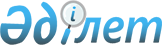 Көшенің атын өзгерту туралыОңтүстік Қазақстан облысы Түлкібас ауданы әкімдігі Түлкібас поселке әкімінің 2011 жылғы 7 сәуірдегі N 30 шешімі. Оңтүстік Қазақстан облысы Түлкібас ауданының Әділет басқармасында 2011 жылғы 22 сәуірде N 14-14-149 тіркелді

      Қазақстан Республикасының 2001 жылғы 23 қаңтардағы "Қазақстан Республикасындағы жергілікті мемлекеттік басқару және өзін-өзі басқару туралы" Заңының 37-бабының 3-тармағына және Қазақстан Республикасының 1993 жылғы 8 желтоқсандағы "Қазақстан Республикасының әкімшілік-аумақтық құрылысы туралы" Заңының 14-бабының 4) тармақшасына сәйкес және аумақ халқының пікірін ескере отырып, Оңтүстік Қазақстан облысы, Түлкібас ауданы, Түлкібас поселкесінің әкімі ШЕШТІ:



      1. Түлкібас ауданы, Түлкібас поселкесінде орналасқан Турксиб көшесінің аты Мырзалиев Пітебай көшесі деп өзгертілсін.



      2. Осы шешімнің орындалуын бақылауды өз құзыретіме қалдырамын.



      3. Осы шешім алғаш ресми жарияланғаннан кейін күнтізбелік он күн өткен соң қолданысқа енгізіледі.      Поселке әкімі                              Ж.Ботбаев
					© 2012. Қазақстан Республикасы Әділет министрлігінің «Қазақстан Республикасының Заңнама және құқықтық ақпарат институты» ШЖҚ РМК
				